Требования правил пожарной безопасности при эксплуатации печного отопленияПеред началом отопительного сезона дымоходы печи должны быть очищены от сажи.Корпус печи, поверхности труб и стен, в которых проходят дымовые каналы должны быть исправными (не иметь трещин, следов закопченности). В пределах чердачного помещения дымоходы должны быть оштукатурены и побелены.Золу и шлак, выгребаемые из топок, необходимо пролить водой и удалить на расстояние не менее 15 метров от зданий и сооружений.      При эксплуатации печного отопления не допускается:      - осуществлять топку неисправных печей;      - применять для розжига печи ЛВЖ и ГЖ (бензин, солярку и т.д.);      - использовать для топки дрова, длина которых превышает размеры топки;      - топить печи с открытыми дверцами;      - перекаливать печи (топка печи разрешается не более 2-3 часов);      - оставлять топящиеся печи без присмотра или поручать топку печи малолетним детям;      - эксплуатировать печи при отсутствии на сгораемом полу предтопочного листа из негорючих материалов размером 50х70 см;      - складировать дрова и другие горючие материалы на полу около топочного отверстия печи;      - производить сушку белья, одежды, складировать на поверхности печи горючие материалы.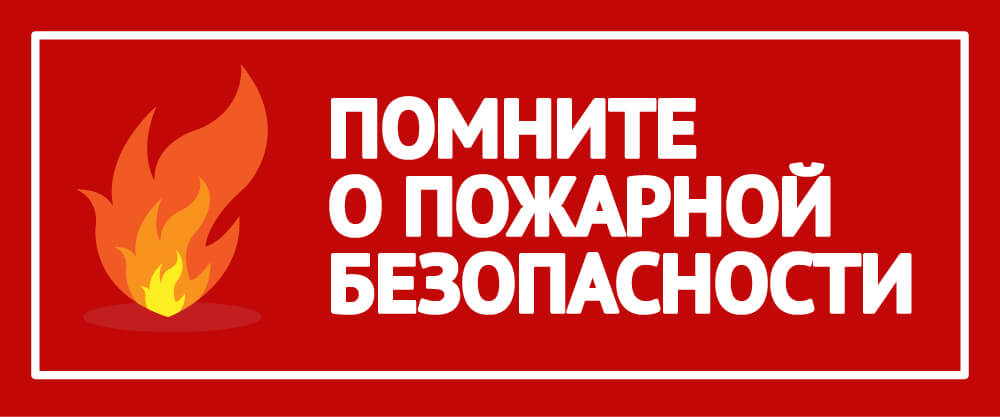 